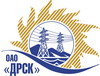 Открытое Акционерное Общество«Дальневосточная распределительная сетевая  компания»		Протокол выбора победителягород  Благовещенск, ул. Шевченко, 28Способ и предмет закупки: Открытый запрос цен на право заключения Договора на поставку продукции: «Мясо, рыба с/м (АЭС)» для нужд филиала ОАО «ДРСК» «Амурские электрические сети». Закупка проводится согласно ГКПЗ 2015 г. раздела  9 «Прочие закупки»  № 217 на основании указания ОАО «ДРСК» от  17.11.2014 г. № 304.Плановая стоимость закупки 1 070 000,00 руб. без учета НДСФорма голосования членов Закупочной комиссии: очно-заочная.ПРИСУТСТВОВАЛИ:  члены постоянно действующей Закупочной комиссии 2 уровня ОАО «ДРСК».ВОПРОСЫ, ВЫНОСИМЫЕ НА РАССМОТРЕНИЕ ЗАКУПОЧНОЙ КОМИССИИ: 1. О признании предложений соответствующими условиям закупки.2. О ранжировке  предложений Участников закупки. 3.  Выбор победителя.ВОПРОС 1 «О признании предложений соответствующими условиям закупки»ОТМЕТИЛИ:Предложения ИП Каптилов В.С. (г. Благовещенск, ул. Фрунзе, 12/1), ИП Юрков Б.Г. (г. Благовещенск, ул. Горького, 196, кв. 16) признаются удовлетворяющим по существу условиям закупки. Предлагается принять данные предложения к дальнейшему рассмотрению.ВОПРОС 2  «О ранжировке предложений Участников закупки»ОТМЕТИЛИ:В соответствии с требованиями и условиями, предусмотренными извещением о закупке и Закупочной документацией, предлагается ранжировать предложения следующим образом: ВОПРОС 3 «Выбор победителя»ОТМЕТИЛИ:На основании вышеприведенной ранжировки предложений предлагается признать Победителем Участника, занявшего первое место, а именно:  ИП Юрков Б.Г. (г. Благовещенск, ул. Горького, 196, кв. 16). Предложение на общую стоимость 1 070 000,00 руб.  без учета НДС (1 262 600,00 руб. с НДС), в том числе суммарная стоимость единицы каждой позиции закупаемой продукции 2 437,50 руб. без НДС (2 705,00 руб. с НДС). Срок поставки: 01.01.2015-31.12.2015 г. Условие оплаты: до 30-31 числа месяца поставки. Срок действия оферты: до 15 января 2015 г.РЕШИЛИ:Признать предложения ИП Каптилов В.С. (г. Благовещенск, ул. Фрунзе, 12/1), ИП Юрков Б.Г. (г. Благовещенск, ул. Горького, 196, кв. 16) соответствующими условиям закупки.Утвердить ранжировку предложений:место: ИП Юрков Б.Г. г. Благовещенск;место: ИП Каптилов В.С. г. Благовещенск3. Признать Победителем открытого запроса цен: ИП Юрков Б.Г. (г. Благовещенск, ул. Горького, 196, кв. 16). Предложение на общую стоимость 1 070 000,00 руб.  без учета НДС (1 262 600,00 руб. с НДС), в том числе суммарная стоимость единицы каждой позиции закупаемой продукции 2 437,50 руб. без НДС (2 705,00 руб. с НДС). Срок поставки: 01.01.2015-31.12.2015 г. Условие оплаты: до 30-31 числа месяца поставки. Срок действия оферты: до 15 января 2015 г.№ 96-1/ПрУ-ВП«15» декабря 2014 годаМесто в ранжировкеНаименование и адрес участникаЦена заявки, руб. без учета НДС  и  иные существенные условия1 местоИП Юрков Б.Г. (г. Благовещенск, ул. Горького, 196, кв. 16)Общая стоимость 1 070 000,00 руб.  без учета НДС, в том числе суммарная стоимость единицы каждой позиции закупаемой продукции 2 437,50 руб. без НДС (2 705,00 руб. с НДС)Срок поставки: 01.01.2015-31.12.2015 г.Условие оплаты: до 30-31 числа месяца поставки.Срок действия оферты: до 15 января 2015 г.2 местоИП Каптилов В.С. (г. Благовещенск, ул. Фрунзе, 12/1)Общая стоимость 1 070 000,00 руб.  без учета НДС, в том числе суммарная стоимость единицы каждой позиции закупаемой продукции 2 847,00 руб. без НДС (НДС не предусмотрен). Срок поставки: 01.01.2015-31.12.2015 г.Условие оплаты: оплата до 30-31 числа месяца поставки.Срок действия оферты: до 15 января 2015 г.Ответственный секретарь Закупочной комиссии: Моторина О.А._____________________________Технический секретарь Закупочной комиссии: Коротаева Т.В._____________________________